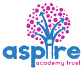 Learning Project Week 6 - FoodLearning Project Week 6 - FoodAge Range: Y3/4Staying active is really important when you are at home. There are lots of resources, here are just a few to use!Joe Wicks PE sessionsGo NoodleSuper movers!iMovesCosmic Kids YogaAge Range: Y3/4Staying active is really important when you are at home. There are lots of resources, here are just a few to use!Joe Wicks PE sessionsGo NoodleSuper movers!iMovesCosmic Kids YogaWeekly Maths Tasks (Aim to do 1 per day) Weekly Reading Tasks (Aim to do 1 per day)If you can only complete 1 activity, please complete the daily maths session from White Rose.White Rose has a daily Maths lesson which can be accessed online. They are available for individual year groups.https://whiterosemaths.com/homelearning/summer-term/In your home learning book, stick in the work from the lesson. If you haven’t got a printer, don’t panic!  Ask your child to show everything that they have learned in their online Maths lesson from White Rose. They could write down the questions and answer them or they could use pictures and diagrams to explain what they have found out. They can be as creative as they want to be.Daily arithmetic http://www.codemathshub.org.uk/lockdown-resources/ Encourage children to work on Times Table Rockstars – There is a competition running this week – how many questions can they answer?! Play on Hit the Button - focus on division, halves and doubles.Adding totals of the weekly shopping list or some work around money. This game could support work on adding money. Practise telling the time. This could be done through this game (scroll down to access the game).Y3 Read times to the nearest 5 minutes  progressing to 1 minute (Y3) 12 hour clockY4 Read to the nearest 5 minutes progressing to 1 minute ( 24 hour clock) (Y4)Y3 Fractions Practise recognising and making fractions by playing this gameY4 Decimals Practise dividing a 1 or 2 digit by 10 and 100 by exploring this resource. Write some calculations to show your understanding.You could share a story together. This could be a chapter book where you read and discuss a chapter a day. Listen to your child read and let them discuss what they have read. Encourage them to read with expression and intonation.Watch Newsround and discuss what is happening in the wider world. Read a book on Oxford Owl, discuss what your child enjoyed about the book. Explore new vocabulary you find when reading. What are the origins of this word? Can it be modified? Can you find any synonyms or antonyms for your new word?Look at the literacy shed and download (free) the stage 3 comprehension. Read the extracts together and have a go a answering the questions – remember to go back to the text to help you answer accurately.Listen to different David Walliams books here!  Listen to a range of free books on audible.Complete the reading activities on SumdogWeekly Spelling Tasks (Aim to do 1 per day)Weekly Writing Tasks (Aim to do 1 per day)Practise the Year 3/4 for Common Exception words.Choose 5 Common Exception words. Write a synonym, antonyms, the meaning and an example of how to use the word in a sentence. Can the word be modified?Choose 5 Common Exception words and practise spelling them using bubble letters. Write the word in bubble letters, e.g.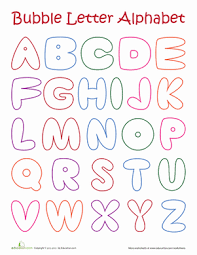 Write a recount to a family member telling them all about how your day or week has been. Could you write it as a newspaper article? Have a look here for some ideas!There are lots of ideas to do with food here. They might help you with the work below.Write a shopping list that ensures their family will eat a balanced diet. Remembering to include exciting adjectives. (Adjectives are words that describe or modify nouns or pronouns. For example, red, quick, happy, are adjectives because they describe things—a red hat, the quick rabbit, a happy duck.)Write a recipe. Remembering to include a list of ingredients and things they need. Don’t forget to include headings and subheadings; i.e.: What you need and method. Then write your instructions, remembering to include imperative verbs. (Verbs that command you to do something eg Chop, Boil, Stir..).Write a review about a meal they’ve eaten. Describe what they had to eat. What did they enjoy and why?Choose a particular food and write an acrostic poem. Think about where it comes from? What does it look like? What does it taste like? Etc….Take part in a writing master class.Learning Project - to be done throughout the weekLearning Project - to be done throughout the weekThe project this week aims to provide opportunities for your child to learn more food. Learning may focus on where different foods originate from, what makes a healthy meal, opportunities to cook etc.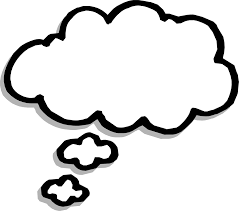 Let’s Wonder:              What is a balanced diet? Find out about the 5 food groups. Make slides or                       posters about what they find out about. Carbohydrates Protein  Dairy Fruits and                            Vegetables Fats. Where does their food come from? Which foods come from the UK?                 What is Fairtrade?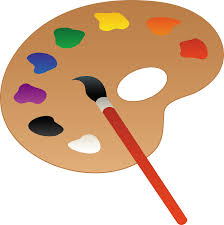 Let’s Create: Make repeated pattern prints for decorative purposes using various natural materials, e.g. potato printing or create some still life observational sketches of fruit. Look at the artwork of Giuseppe Arcimboldo Maybe recreate some of his paintings with fruit.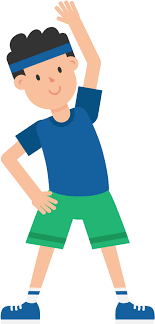 Be Active:Food provides us with energy, and we need energy to exercise and this keeps us fit. Why not choose a dance from Supermoves?             Recommendation at least 2 hours of exercise a week.Time to Talk: 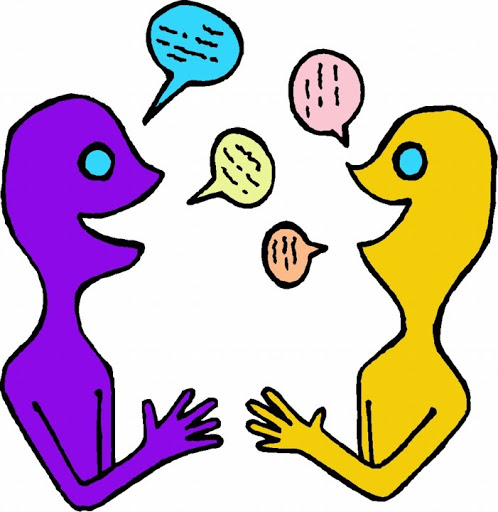 As a family, design a healthy meal plan for the week. Discuss their favourite foods and why they enjoy them? Talk about healthy and unhealthy foods and explain the importance of eating a balanced diet.Understanding Others and Appreciating Differences: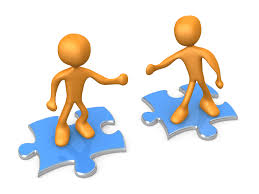 Lunch around the world. Look at lunch around the world and investigate how differently people eat in other parts of the world. Find out what a vegetarian is? Vegan? Kosher food?Halal food?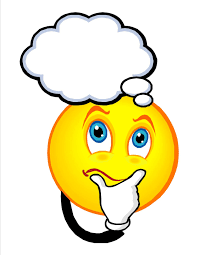 Reflect:Make a meal by combining a variety of ingredients using a range of cooking techniques.Measure and weigh ingredients appropriately to prepare and cook a range of savoury dishes.The project this week aims to provide opportunities for your child to learn more food. Learning may focus on where different foods originate from, what makes a healthy meal, opportunities to cook etc.Let’s Wonder:              What is a balanced diet? Find out about the 5 food groups. Make slides or                       posters about what they find out about. Carbohydrates Protein  Dairy Fruits and                            Vegetables Fats. Where does their food come from? Which foods come from the UK?                 What is Fairtrade?Let’s Create: Make repeated pattern prints for decorative purposes using various natural materials, e.g. potato printing or create some still life observational sketches of fruit. Look at the artwork of Giuseppe Arcimboldo Maybe recreate some of his paintings with fruit.Be Active:Food provides us with energy, and we need energy to exercise and this keeps us fit. Why not choose a dance from Supermoves?             Recommendation at least 2 hours of exercise a week.Time to Talk: As a family, design a healthy meal plan for the week. Discuss their favourite foods and why they enjoy them? Talk about healthy and unhealthy foods and explain the importance of eating a balanced diet.Understanding Others and Appreciating Differences:Lunch around the world. Look at lunch around the world and investigate how differently people eat in other parts of the world. Find out what a vegetarian is? Vegan? Kosher food?Halal food?Reflect:Make a meal by combining a variety of ingredients using a range of cooking techniques.Measure and weigh ingredients appropriately to prepare and cook a range of savoury dishes.Additional learning resources parents may wish to engage withAdditional learning resources parents may wish to engage withClassroom Secrets Learning Packs - These packs are split into different year groups and include activities linked to reading, writing, maths and practical ideas you can do around the home. Twinkl - to access these resources click on the link and sign up using your own email address and creating your own password. Use the offer code UKTWINKLHELPS. Headteacherchat - This is a blog that has links to various learning platforms. Lots of these are free to access. Classroom Secrets Learning Packs - These packs are split into different year groups and include activities linked to reading, writing, maths and practical ideas you can do around the home. Twinkl - to access these resources click on the link and sign up using your own email address and creating your own password. Use the offer code UKTWINKLHELPS. Headteacherchat - This is a blog that has links to various learning platforms. Lots of these are free to access. #TheLearningProjects#TheLearningProjects